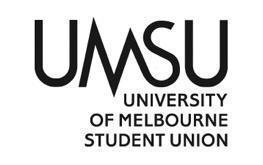   University of Melbourne Student UnionMeeting of the Education CommitteeAgendaThursday, 21/03/2024, 6:30PMMeeting 4(24)Location: ZoomJoin from PC, Mac, iOS or Android: https://unimelb.zoom.us/j/83270187112?pwd=dkY3OTZvVXN3d2pkSXlhM09scURWdz09    Password: EducationProcedural MattersElection of ChairLucy moves to elect Lucy as chair, Julian seconds. Passes unanimously.Acknowledgement of Indigenous CustodiansAttendanceAnndrya, Lucy, Raphael, Julian, Eva, Whitney, Clement, Amaya, KristineApologiesBellaProxiesMembershipAdoption of Agenda	Moved by Lucy, seconded by Julian, passes unanimouslyConfirmation of Previous Minutes	Meeting 3(24) – see attached minutesJulian moves, Amaya seconds, passes unanimouslyConflicts of Interest DeclarationAnndrya is on SRN, will abstain from motion.Matters Arising from the MinutesCorrespondence Office Bearer ReportsReports circulated beforehand.Anndrya moves reports accepted, Kristine seconds, passes unanimously.Other ReportsOperational Business (Motions on Notice) General Business (Motions on Notice)Julian explains the SRN.Clement brings up allegations against applicants of the SRN. Julian directs Clement to put forward any evidence, but if they are severe allegations to take this evidence to a more appropriate forum to raise these concerns. Clement withdraws his comments.Anndrya and Whitney asks what is the scope of the education committee to oversee the SRN and at the continued appointment SRN members. Julian refers the committee to the SRN Policy Guidelines. An applicant’s summary was misformatted – Julian provides a verbal summary explaining why this applicant was suitable for the role.3 For, 2 against, 1 abstain. Carries.Other Business (Motions without Notice)Anndrya moves a motion without notice then rescinds it.  Motion: That the Education committee affirms that once set budget for an event has passed, no additional monies may be drawn. This is to ensure transparency and accountability to the student union in how monies are spent, in addition to ensuring that an accurate amount can be budgeted for running future events. Monies, per financial regulation, may only be spent according to what is outlined in the relevant committee motion, from the specified tag within the motion, and in service of the purpose of the department.Lucy and Julian also clarify that the motion may encroach into the territory of the UMSU constitution, and offer to support Anndrya in any future motions she may wish to put forward. Next Meeting4th April 6.30pmCloseMeeting closed at 7.429.1 That the Education Committee approves the candidates for the Student Representative Network. Please see the attached excel document. Mover: Julian De MarcoSeconder: Lucy Rachman-VascottoCarried, 3 For, 2 Against, 1 Abstain. 